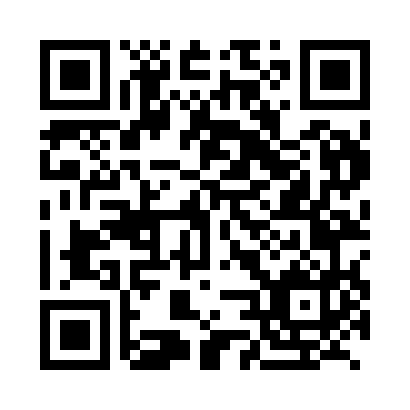 Prayer times for Belatanya, SlovakiaWed 1 May 2024 - Fri 31 May 2024High Latitude Method: Angle Based RulePrayer Calculation Method: Muslim World LeagueAsar Calculation Method: HanafiPrayer times provided by https://www.salahtimes.comDateDayFajrSunriseDhuhrAsrMaghribIsha1Wed3:035:1512:325:367:509:542Thu3:005:1312:325:377:529:563Fri2:575:1212:325:387:539:584Sat2:555:1012:325:397:5510:015Sun2:525:0912:325:407:5610:036Mon2:495:0712:325:417:5810:067Tue2:465:0512:325:427:5910:088Wed2:435:0412:325:428:0010:119Thu2:415:0212:325:438:0210:1310Fri2:385:0112:325:448:0310:1611Sat2:355:0012:325:458:0510:1912Sun2:324:5812:325:468:0610:2113Mon2:294:5712:325:468:0710:2414Tue2:264:5512:325:478:0910:2615Wed2:244:5412:325:488:1010:2916Thu2:214:5312:325:498:1110:3117Fri2:184:5212:325:508:1210:3418Sat2:154:5012:325:508:1410:3719Sun2:154:4912:325:518:1510:3920Mon2:154:4812:325:528:1610:4121Tue2:144:4712:325:538:1810:4222Wed2:144:4612:325:538:1910:4223Thu2:134:4512:325:548:2010:4324Fri2:134:4412:325:558:2110:4425Sat2:134:4312:325:558:2210:4426Sun2:124:4212:325:568:2310:4527Mon2:124:4112:335:578:2410:4528Tue2:124:4012:335:578:2610:4629Wed2:124:4012:335:588:2710:4630Thu2:114:3912:335:598:2810:4731Fri2:114:3812:335:598:2910:47